I-SPY PROMPTSSPONTANEOUS VOCABULARY, SPEAKING & WRITING ACTIVITIESSOCIAL MEDIA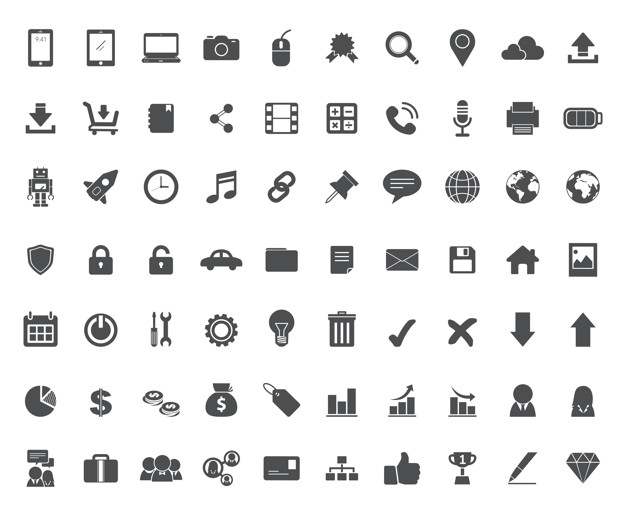 ACTIVITIES:VOCABULARY: Annotate the paper with all related words (nouns, adjectives and verbs) in target language. EXTENSION – what others can you add?WRITING: Choose 5-10 words and make a short story about social media in written form, aim for your target gradeSPEAKING: In pairs or small groups, choose a word from the images (keep it a secret), the others have to guess the item/verb by describing it, i.e. is it a verb? Is it something you can do with music etc.? Get a point for each one you guess correctly